Replacing Lost NZ Government Issued MedalsNotes:  Lost NZ Government issued medals can only be replaced during the lifetime of the person to whom they were originally awarded.  To obtain replacement medals write to Personnel Archives and Medals at the above address including the Statutory Declaration below swearing that you have lost your medals.   You must use this form.   Once received, Personnel Archives and Medals will issue a quote for the cost of replacing the lost medal/s.STATUTORY DECLARATIONI,	___________________________________________________________________________(Name in full)of	___________________________________________________________________________	___________________________________________________________________________(Address in full)Email: _____________________________________ Phone:  __________________________________Occupation: ___________________________________________________________________do solemnly and sincerely declare:That I served in the ____________________________________________________(Force) as Service Number: 	_____________________ Rank: _______________________________That I have lost the:	____________________________________________________________________________________________________________________________________________________	___________________________________________________________________ medal(s)       Issued to me by the __________________________________________________________That the circumstances surrounding the said loss are as follows:__________________________________________________________________________	__________________________________________________________________________	__________________________________________________________________________	That the loss was unavoidable, and to the best of my knowledge and belief the medal(s) is/are not in the hands of any other person.  That the date of the loss was on or about:_________________________________________		                                                     (insert date of loss)In consideration of the issue of replacement medal(s)I assign ownership of the lost medal(s) described in this statutory declaration back to the Crown.I agree that the lost medal(s) are no longer issued to me for my permanent retention and that in the event that I subsequently find or regain control of the lost medal(s) I will return the medal(s) to the NZDF without delay.I understand that on return of the original medal(s) to the NZDF I will be reimbursed the money paid by me for the replacement medal(s). I understand that if I retain, sell or dispose of the lost medal(s) I will be committing a criminal offence.And I make this solemn declaration conscientiously believing the same to be true, and by virtue of the Oaths and Declarations Act 1957.Declared at 	)This		 Day of 	)        	…………………………………………………………..		(Signature of Applicant)Before me: …………………………………………………………………		(Print Name)Signature: ………………………………………………………………….* Justice of the Peace / Solicitor / Officer duly authorised to take Statutory Declarations                                                    (* Delete as appropriate)Sep 2022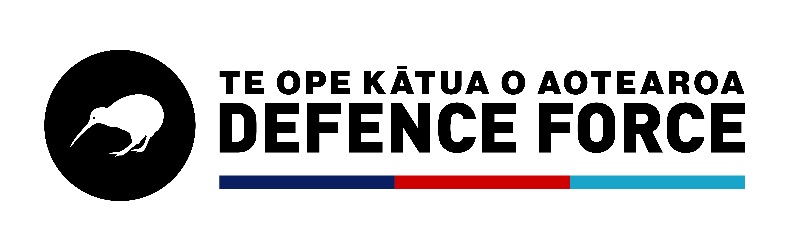 NZDF Personnel Archives and MedalsPrivate Bag 905, Upper Hutt 5140, New ZealandTelephone: +64 (04) 527 5280,E-mail: nzdf.pam@nzdf.mil.nzWebsite: nzdf.mil.nz/pam